        	           ST. JOHN THE BAPTIST CATHOLIC CHURCH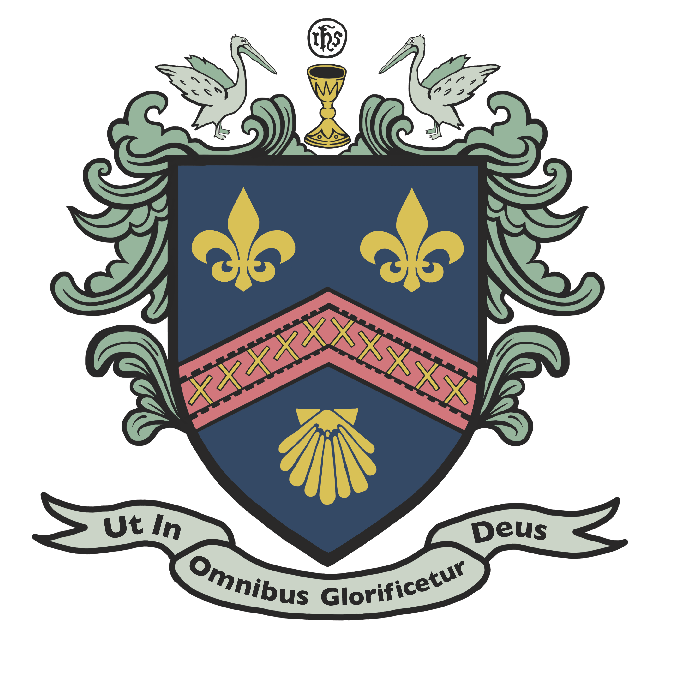                			  TRYON, NORTH CAROLINA 28782 		      	                  VACATION BIBLE SCHOOL (VBS)
			             TEEN PROGRAM AGES 13-17	                        Sunday, July 21 – Thursday, July 25, 2024Teens will meet Sunday evening from 6:00 – 8:30pm and Monday-Thursday from 12:30 - 2:45pm.Teen volunteers are also needed for the youth program, Monday - Thursday (8:15am - 12:30pm) and Friday (8:15am - 2:45pm) to assist with the party.Name of Parent/Guardian:____________________________________________________________Home Phone:________________________________________________________________________Work:________________________________ Cell:__________________________________________Mailing address:______________________________________________________________________E-mail address:_______________________________________________________________________Emergency Contact:  Name: _________________________    Relation:_________________________Phone Number:_______________________________________________________________________NameAgeT-Shirt SizeVolunteer for Youth?Allergies/Medical Concerns